Dne:22.4.- 26.4.2024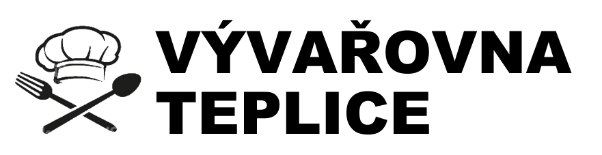 Objednávky přijímáme na www.vyvarovnateplice.czObjednávat možno i denně do 8.15hod   Po.22.4.20240,33l 		Italská s nudlemi 1,9)1)	120g		Smažené rybí filé, bramborová kaše 1,3,4,7)     2)	400g		Halušky s kuřecím masem a nivou 1,3,7)  3)	120g		Vepřové maso na paprice, houskové knedlíky (těstoviny) 1,7)      4)	400g		Fazole po mexicku s grilovanou klobásou, sterilovaná okurka 1)         5) 	150g		Vepřová panenka s barbecue omáčkou, krokety, obloha 1,3,6,7)6) 	400g		Zeleninový salát s grilovaným kuřecím masem, jogurtový dip, tmavý toast 1,7)		 				   Út.23.4.20240,33l		Fazolová s uzeninou 1,9)					           	1)	120g		Smažený kuřecí řízek, bramborová kaše, mrkvový salát 1,3,7)2)	400g		Čínské nudle s kuřecím masem, houbami a zeleninou 1,6)3)	120g		Koprová omáčka s hovězím masem (2ks vejce), houskové knedlíky 1,3,7)4)	150g		Vepřová játra na slanině, dušená rýže 1)5) 	150g		Kuřecí steak s rajčaty a mozzarellou, hranolky, obloha 1,7) 6) 	400g		Zeleninový salát s cizrnou a krůtím masem, tmavý toast 1,7)  	 					   St.24.4.2024	0,33l 		Hovězí vývar s nudlemi 1,9)1)	240g		Kuřecí stehýnko s čertovskou omáčkou, dušená rýže 1,6)     2)	120g		Pečený bůček, houskové knedlíky, bílé hlávkové zelí 1)  3)	4ks		Plněné bramborové knedlíky uzeným masem, sterilované zelí 1,3)          4)	400g		Zbruf sypaný sýrem, těstoviny 1,7)    5)	150g		Pstruh na másle, petrželové brambory, obloha 1,4,7)6) 	400g		Zeleninový salát s pikantním kuřecím masem, tmavý toast 1)             Čt.25.4.2024 	0,33l 		Zelná s klobásou 1,9)					           	1)	120g		Kuřecí plátek na chilli, dušená rýže 1)          2)	120g		Krůtí výpečky, bramborové knedlíky, špenát 1,3)       3)	400g		Špagety s vepřovým masem a houbovo-smetanovou omáčkou 1,7)    4)	150g		Smažený sekaný řízek s hermelínem, bramborová kaše 1,3,7)        5) 	150g		Vepřová panenka „Quatro Formaggi“, americké brambory, obloha 1,7)  6) 	350g		Šopský salát s praženou parmskou šunkou a olivami, tmavý toast. 1,7) 						  Pá.26.4.2024	0,33l		Boršč 1,7,9) 1) 	4ks		Kynuté meruňkové knedlíky s tvarohem 1,3,7)2)	120g		Vepřová kotleta se sázeným vejcem, bramborová kaše 1,3,7)           3)	120g		Hovězí nudličky s fazolkami a sezamem, jasmínová rýže 11,6) 4)	120g		Hamburská vepřová pečínka, houskové knedlíky 1,7,9,10) 5) 	150g		Kuřecí milánský steak, krokety, obloha 1,3,7)6) 	400g		Zeleninový salát s hermelínovými nugetkami, tmavý toast 1,3,7)  Cena včetně polévky, obalu a dovozu č.1-4 95,-   č.5-6   105,-Jídla jsou určena k okamžité spotřebě a mohou obsahovat stopové prvky alergenů 1-14Seznam alergenů zašleme na přání, nebo si ho vyžádejte při dovážce.Dotazy 702 037 363 412 372 066  objednavky@vyvarovnateplice.cz